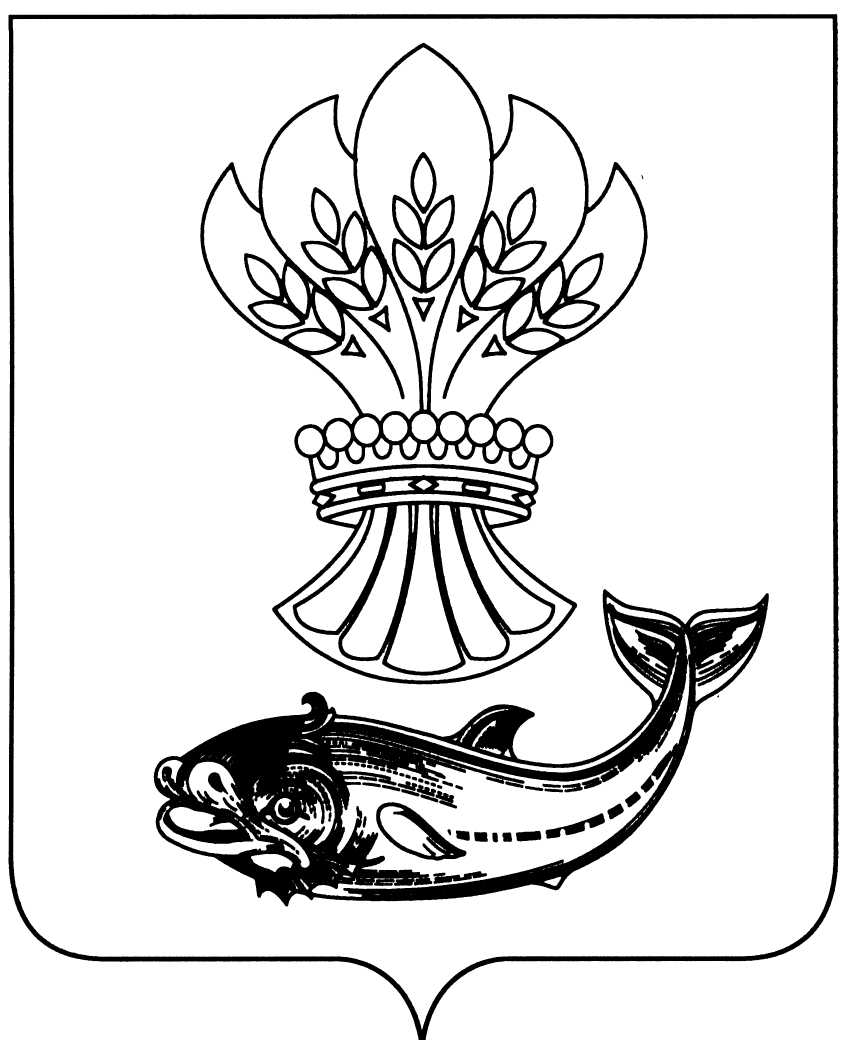 АДМИНИСТРАЦИЯПАНИНСКОГО МУНИЦИПАЛЬНОГО РАЙОНАВОРОНЕЖСКОЙ ОБЛАСТИП О С Т А Н О В Л Е Н И Еот 30.07.2019 № 270р.п. Панино В целях приведения муниципальных правовых актов в соответствие с действующим законодательством администрация Панинского муниципального района Воронежской области п о с т а н о в л я е т:Внести в постановление администрации Панинского муниципального района Воронежской области от 24.10.2018 № 324 «О комиссии по отбору субъектов малого и среднего предпринимательства, претендующих на предоставление субсидий на компенсацию части затрат, связанных с приобретением оборудования в целях создания и (или) развития либо модернизации производства товаров (работ и услуг)» (в редакции от 11.12.2018 № 436) следующие изменения: в преамбуле постановления слова «от 23.10.2018 № 323» заменить словами «от 24.07.2019 № 259».Настоящее постановление вступает в силу со дня его официального опубликования в официальном периодическом печатном издании Панинского муниципального района Воронежской области «Панинский муниципальный вестник».Контроль за исполнением настоящего постановления возложить на исполняющую обязанности заместителя главы администрации Панинского муниципального района Воронежской области – начальника отдела по управлению муниципальным имуществом и экономическому развитию администрации Панинского муниципального района Воронежской области Сафонову О.В.Исполняющий обязанности главы Панинского муниципального района В.В. СолнцевО внесении изменений в постановление администрации Панинского муниципального района Воронежской области от 24.10.2018 № 324 «О комиссии по отбору субъектов малого и среднего предпринимательства, претендующих на предоставление субсидий на компенсацию части затрат, связанных с приобретением оборудования в целях создания и (или) развития либо модернизации производства товаров (работ и услуг)» (в редакции от 11.12.2018 № 436)